《定量给煤机》国家计量校准规范试验报告《定量给煤机》国家计量校准规范起草小组2020年8月一、试验目的通过试验验证所制定的《定量给煤机》国家计量校准规范中的计量性能、校准项目等项内容的科学性、合理性以及校准方法的可靠和可操作性，以便能够更好的在我国相关计量器具的生产和使用中开展校准工作。二、试验方法：本试验依据《定量给煤机》国家计量校准规范中的相关要求进行。三、使用的主要测量标准及其他设备：表1.  主要测量标准及其他设备四、试验环境环境温度：30℃五、试验方法本试验是在一台完整的定量给煤机上进行测试。1、零点试验检查及模拟载荷试验检查校准前对定量给煤机进行零点试验检查及模拟载荷试验检查，并将试验数据填写在对应的检查记录中。2、物料试验自动称量误差及自动控制误差自动称量误差：通过在最大秤量为6 000kg的电子料斗秤上称量大于最小累计载荷（∑min）的物料，然后在定量给煤机常用流量或实际工作条件下的设定流量进行3次物料试验，读取每次物料试验的累计示值，并将试验数据填写在试验记录中。自动控制误差：采用集成检测法，是在自动称量误差校准完成的基础上进行。被校给煤机的自有装置确定所用物料载荷的约定真值，通过读取给煤机累计显示器示值，以获得所用物料载荷的约定真值。给煤机自动控制误差校准时应开启其流量设定功能，根据给煤机的实际使用情况和用户要求，可选择在其常用流量或实际工作条件下的设定流量进行校准3次，将试验数据填写在试验记录中。3、重复性试验根据自动称量误差物料试验获得的试验数据，计算重复性。定量给煤机零点试验及模拟载荷试验检查记录给煤机信息检查用标准器信息：（1）零点试验检查：零点检查的误差当最小累计载荷∑min等于或小于给煤机在最大流量Qmax下皮带转3圈的累计载荷量时，则下表也应完成。零载荷的最大偏差试验指示器的置零鉴别力其中：载荷S为置零鉴别力的载荷，等于：——对称量准确度等级为0.5级的给煤机，等于最大秤量Max的 0.05%；——对称量准确度等级为1级的给煤机，等于最大秤量Max的 0.1%。（2）模拟载荷试验检查：自动称量误差自动控制误差定量给煤机校准记录现场及给煤机信息校准用标准器信息 物料试验：自动称量误差（分离检测法）自动控制误差（集成检测法）：六、试验结论根据试验数据和试验结果，本规范给出的定量给煤机校准方法是可行的。《定量给煤机》国家计量校准规范起草小组2020年8月18日名称型号规格不确定度/准确度等级/最大允许误差砝码10kgM1等级砝码1kgM1等级砝码1mg-500gF1等级料斗秤SMLS-6 级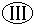 给煤机名称给煤机名称耐压式称重给煤机称量准确度等级称量准确度等级0.50.50.5出厂编号出厂编号SM0520006给煤机名称给煤机名称耐压式称重给煤机控制准确度等级控制准确度等级111出厂编号出厂编号SM0520006型号/规格型号/规格F55-100累计分度值d累计分度值d1kg1kg1kg最大流量Qmax最大流量Qmax100t/h皮带速度V皮带速度V0.4m/s最小累计载荷Σmin最小累计载荷Σmin2000kg2000kg2000kg最小流量Qmin最小流量Qmin10t/h称量长度L称量长度L0.5m皮带整圈L′皮带整圈L′12m12m12m12m12m12m最大秤量Max最大秤量Max35kg温度温度30℃30℃湿   度湿   度50%RH50%RH检查地点检查地点赛摩电气股份有限公司赛摩电气股份有限公司赛摩电气股份有限公司赛摩电气股份有限公司赛摩电气股份有限公司赛摩电气股份有限公司赛摩电气股份有限公司赛摩电气股份有限公司赛摩电气股份有限公司检查员胡杰胡杰胡杰核验员核验员何福胜何福胜何福胜何福胜何福胜检查日期2020年 8月18日2020年 8月18日2020年 8月18日2020年 8月18日2020年 8月18日2020年 8月18日2020年 8月18日2020年 8月18日2020年 8月18日2020年 8月18日名称型号规格不确定度/准确度等级/最大允许误差证书编号有效期至砝码10kgM1等级07LF201901512020年10月8日砝码1kgM1等级07LF201901912020年10月8日砝码1mg-500gF1等级LY190018722020年11月27日/////序号皮带转动圈数运行时间（s）初始示值I1( kg)最终示值I2( kg )差值I2－I1(kg )16180011序号初始示值I 1( kg )最大示值Imax( kg )最小示值Imin( kg )│I1－Imax│(A)( kg )│I1－Imin│(B)( kg )(A)或(B)中的较大者( kg )1010101试验程序载荷S( kg )皮带转动圈数N运行时间( s )示值示值差值I1–I2( kg )试验程序载荷S( kg )皮带转动圈数N运行时间( s )I1( kg )I2( kg )差值I1–I2( kg )A61800A0.017561803-3B0.017561800B6180-4-4A61800A0.017561803-3B0.017561800B6180-3-3A61800A0.017561804-4B0.017561800B6180-3-3链码（挂码）质量值mmax(kg)链码（挂码）单位质量（kg/m）皮带转动圈数N链码（挂码）理论累计值M（kg）示值Ii（kg）示值平均值（kg）自动称量误差Rc（%）357043360336533640.12357043360336833640.12357043360336033640.12设定流量序号i设定流量Qsi（t/h）链码（挂码）单位质量（kg/m）皮带转动圈数N链码（挂码）理论累计值M（kg）运行时间tij( s )实测流量Qij( t/h )实测流量平均值（t/h）自动控制误差（%）11007065040181.25100.10100.100.1011007065040181.22100.12100.100.1011007065040181.28100.09100.100.102507032520181.2150.0650.070.142507032520181.1850.0750.070.142507032520181.1550.0850.070.14设定流量序号i设定流量Qsi（t/h）链码（挂码）单位质量（kg/m）皮带转动圈数N链码（挂码）理论累计值M（kg）运行时间tij( s )实测流量Qij( t/h )实测流量平均值（t/h）自动控制误差（%）3207032520452.6720.04120.0430.213207032520452.5620.04620.0430.213207032520452.6320.04320.0430.21送校单位赛摩电气股份有限公司赛摩电气股份有限公司赛摩电气股份有限公司温   度30℃制造单位赛摩电气股份有限公司赛摩电气股份有限公司赛摩电气股份有限公司湿   度50%RH给煤机名称耐压式称重给煤机称量准确度等级0.5出厂编号SM0520006给煤机名称耐压式称重给煤机控制准确度等级1出厂编号SM0520006型号/规格F55-100累计分度值d1kg最大流量Qmax100t/h速度V0.4m/s最小累计载荷Σmin2000kg最小流量Qmin10t/h称量长度L0.5m称量物料类型散料散料散料最大秤量Max35kg校准依据JJF××—202×  定量给煤机校准规范JJF××—202×  定量给煤机校准规范JJF××—202×  定量给煤机校准规范校准地点赛摩电气股份有限公司赛摩电气股份有限公司赛摩电气股份有限公司赛摩电气股份有限公司赛摩电气股份有限公司校准证书编号校准员胡杰胡杰校准日期2020年 8月18日2020年 8月18日核验员何福胜何福胜名称型号规格不确定度/准确度等级/最大允许误差证书编号有效期至料斗秤SMLS-6级03LF201903012020年11月3日///////////////流量Qs（t /h）试验序号控制衡器示值W( kg )给煤机示值I( kg )自动称量误差Ec（%）自动称量误差测量结果（%））重复性ER（%）扩展不确度Ur (k=2)( % )901562856360.140.190.080.11902563856440.110.190.080.11903566056700.190.190.080.11备注///////设定流量Qs（t/h）试验序号试验开始时给煤机示值I1( kg )试验结束时给煤机示值I2( kg )试验开始时计时器示值t1( s )试验结束时计时器示值t2( s )试验期间平均流量（t/h）自动控制误差（%）自动控制误差测量结果（%）扩展不确度Ur (k=2)( % )90163561163229.5239.890.317-0.317-0.360.24902136511890330.7240.390.206-0.206-0.360.24903195542483529.8240.290.359-0.359-0.360.24备注/////////